                               Кроссворд для детей 5-7 лет             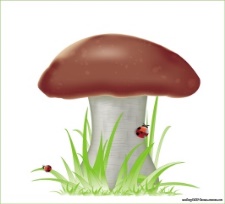                         «Отгадай и  назови»                    Загадка                                                                                                        «Кто сидит на крепкой ножке,                                                                                                        В бурых листьях у дорожки,                                                                              Встала шляпка из травы –                                                                                                                     Нет под шляпкой головы?»      (Грибок)                                                                                            Вопросы1. Вот так горка что за чудо!Выгнул язычок упруго,Кончик в зубки упирается,Бока кверху поднимаются.  (Горка)2. Блин мы ели с наслажденьем – Перепачкались вареньем.Чтоб варенье с губ убрать,Ротик нужно облизать. (Вкусное варенье)3. Язык, как маятник часов,Качаться вновь и вновь готов.Котенок  улыбается,Он, как и ты старается.  (Часики)4. Мяч по травке шустро скачет,Бьют ногами – он не плачет,Догадайтесь, Вы, ребята,Как игру мы назовем?  (Футбол)5. Взял я ножик, прутик срезал,
И в нём дырочек нарезал.
И запела дудочка!
Да ведь это – (Трубочка)6. Подражаем мы лягушкам,                                                                                                                 Тянем их прямо к ушкам,                                                                                                                       Мы потянем – перестанем,                                                                                                                            И нисколько не устанем - (Улыбка)                           Задания:1.Сосчитай, сколько грибочков - 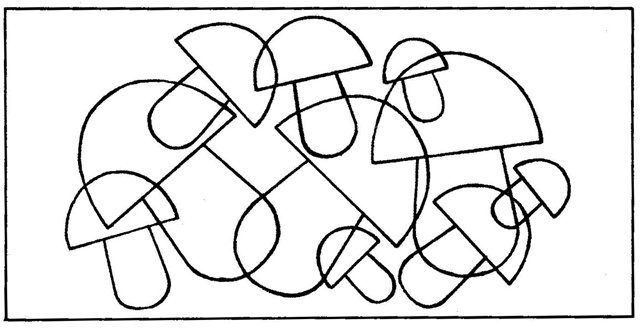 2. Обведи и раскрась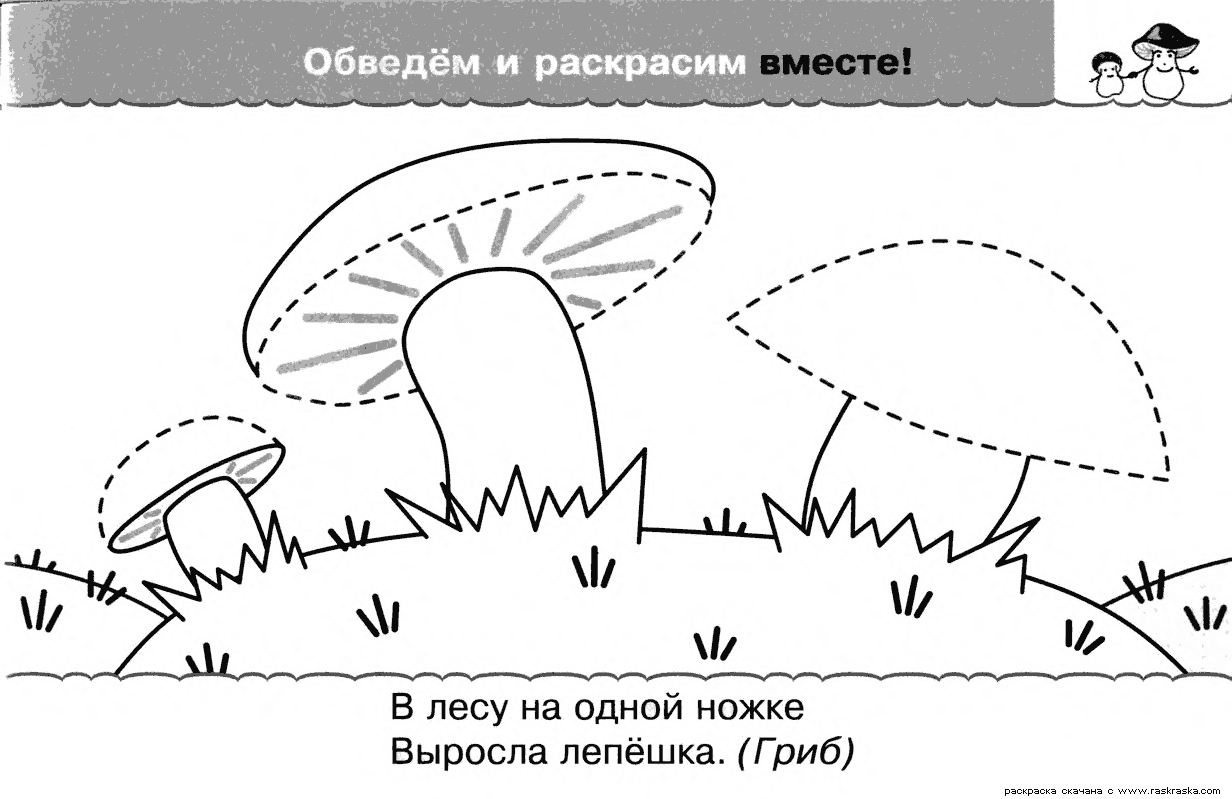 3. Игра «Один – много»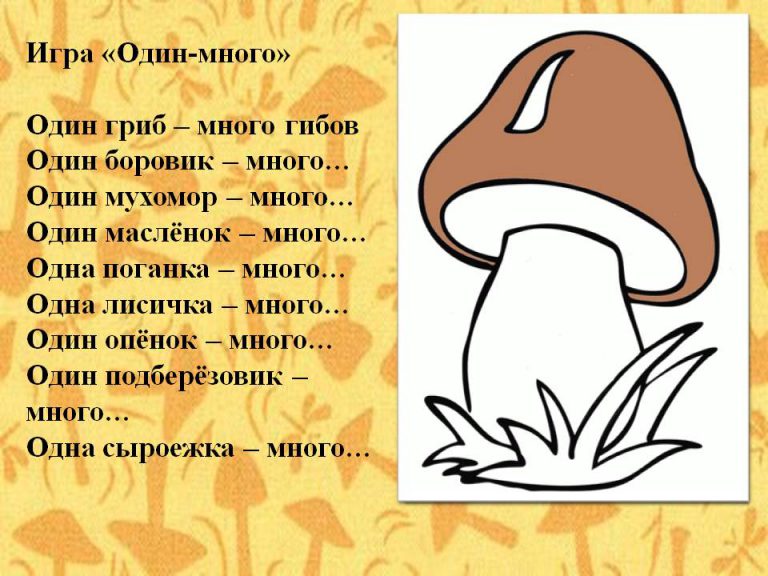 4. Заштрихуй грибочек по образцу: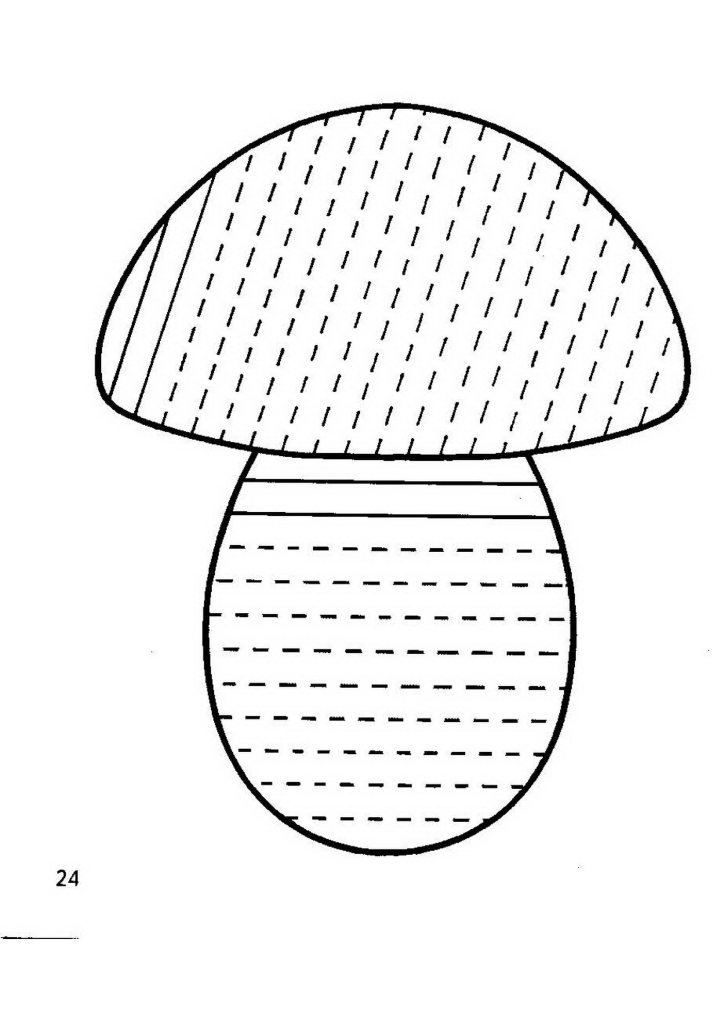                                  Кроссворд для детей 5-7 лет                                         «Отгадай и назови»                            Загадка                                                                                                        «Кто сидит на крепкой ножке,                                                                                                        В бурых листьях у дорожки,                                                                              Встала шляпка из травы –                                                                                                                     Нет под шляпкой головы?»      (Грибок)                                                                                            Вопросы1. Вот так горка что за чудо!Выгнул язычок упруго,Кончик в зубки упираетсяБока кверху поднимаются.  (Горка)2. Блин мы ели с наслажденьем – Перепачкались вареньем.Чтоб варенье с губ убрать,Ротик нужно облизать. (Вкусное варенье)3. Язык, как маятник часов,Качаться вновь и вновь готов.Котенок  улыбается,Он, как и ты старается.  (Часики)4. Мяч по травке шустро скачет,Бьют ногами – он не плачет,Догадайтесь, Вы, ребята,Как игру мы назовем?  (Футбол)5. Взял я ножик, прутик срезал,
И в нём дырочек нарезал.
И запела дудочка!
Да ведь это – (Трубочка)6. Подражаем мы лягушкам,                                                                                                                 Тянем их прямо к ушкам,                                                                                                                       Мы потянем – перестанем,                                                                                                                            И нисколько не устанем - (Улыбка)                           Задания:1. Сосчитай, сколько грибочков - 2. Обведи и раскрась3. Игра «Один – много»4. Заштрихуй грибочек по образцу:1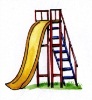 горка2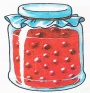 варенье3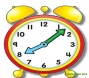 часики4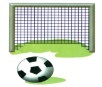 футбол5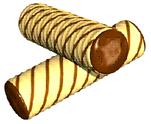 трубочка6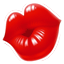 улыбка123456